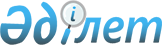 Об утверждении схемы пастбищеоборотов на основании геоботанического обследования пастбищ по Тупкараганскому районуПостановление акимата Тупкараганского района Мангистауской области от 18 января 2018 года № 13. Зарегистрировано Департаментом юстиции Мангистауской области 30 января 2018 года № 3527.
      Примечание РЦПИ.

      В тексте документа сохранена пунктуация и орфография оригинала.
      В соответствии с Законом Республики Казахстан от 20 февраля 2017 года "О пастбищах", акимат Тупкараганского района  ПОСТАНОВЛЯЕТ:
      1. Утвердить схему пастбищеоборотов на основании геоботанического обследования пастбищ по Тупкараганскому району, согласно приложению к настоящему постановлению.
      Сноска. Пункт 1 в редакции, текст на государственном языке не меняется в соответствии с постановлением акимата Тупкараганского района Мангистауской области от 07.04.2021 № 89 (вводится в действие по истечении десяти календарных дней после дня его первого официального опубликования).


      2. Государственному учреждению "Тупкараганский районный отдел сельского хозяйства и ветеринарии" (руководитель А.Жумагазиев) обеспечить государственную регистрацию настоящего постановления в органах юстиции, его официальное опубликование в эталонном контрольном банке нормативных правовых актов Республики Казахстан и в средствах массовой информации.
      3. Контроль за исполнением настоящего постановления возложить на заместителя акима Тупкараганского района Т. Алтынгалиева.
      Сноска. Пункт 3 в редакции, текст на государственном языке не меняется в соответствии с постановлением акимата Тупкараганского района Мангистауской области от 07.04.2021 № 89 (вводится в действие по истечении десяти календарных дней после дня его первого официального опубликования).


      4. Настоящее постановление вступает в силу со дня государственной регистрации в органах юстиции и вводится в действие по истечении десяти календарных дней после дня его первого официального опубликования. Схема пастбищеоборотов на основании геоботанического обследования по Тупкараганскому району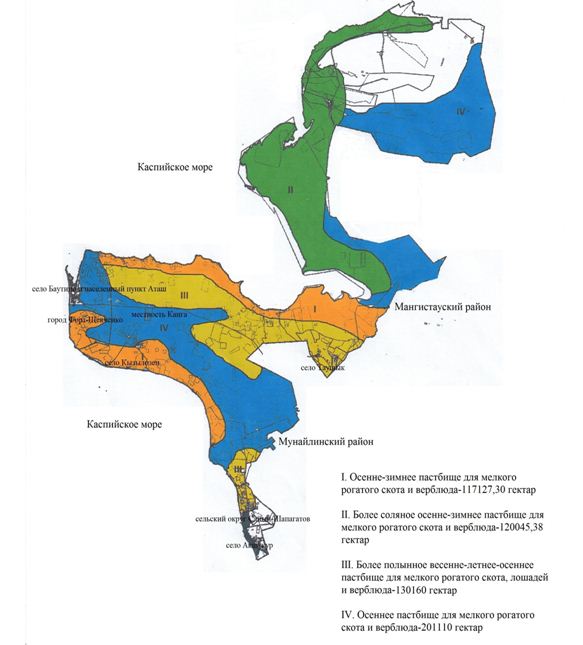 
					© 2012. РГП на ПХВ «Институт законодательства и правовой информации Республики Казахстан» Министерства юстиции Республики Казахстан
				
      Аким района

Т. Асауов
Приложение 
к постановлению акимата
Тупкараганского района 
от 18 января 2018 года  №13
